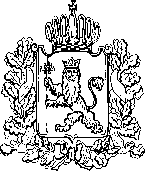 АДМИНИСТРАЦИЯ ВЛАДИМИРСКОЙ ОБЛАСТИПРАВЛЕНИЕ ДЕПАРТАМЕНТА ЦЕН И ТАРИФОВПОСТАНОВЛЕНИЕ20.12.2016						                                                        № 47/6О внесении изменений в постановлениедепартамента цен и тарифов администрации Владимирской области от 30.11.2015 № 49/204 «О тарифах на тепловую энергию» В соответствии с Федеральным законом от 27.07.2010 № 190-ФЗ «О теплоснабжении», постановлением Правительства Российской Федерации от 22.10.2012 № 1075 «О ценообразовании в сфере теплоснабжения», Методическими указаниями по расчету регулируемых цен (тарифов) в сфере теплоснабжения, утвержденными приказом Федеральной службы по тарифам от 13.06.2013 № 760-э, департамент цен и тарифов администрации Владимирской области п о с т а н о в л я е т:1. Внести изменения в постановление департамента цен и тарифов администрации Владимирской области от 30.11.2015 № 49/204 «О тарифах на тепловую энергию», изложив приложения №№ 1 и 2 к постановлению в следующей редакции согласно приложениям №№ 1 и 2.2. Указанные в пункте 1 настоящего постановления изменения вступают в силу с 01 января 2017 года. 3. Настоящее постановление подлежит официальному опубликованию в средствах массовой информации.Заместитель председателя правлениядепартамента цен и тарифовадминистрации Владимирской области                                           М. С. НовоселоваТарифы на тепловую энергию (мощность) на коллекторах источника тепловой энергииПримечания:<1> В том числе величина расходов на топливо, отнесенных на 1 Гкал тепловой энергии, отпускаемой в виде воды от источника тепловой энергии, - 702,71 руб./Гкал.<2> В том числе величина расходов на топливо, отнесенных на 1 Гкал тепловой энергии, отпускаемой в виде пара от источника тепловой энергии, - 721,87 руб./Гкал.<3> В том числе величина расходов на топливо, отнесенных на 1 Гкал тепловой энергии, отпускаемой в виде воды от источника тепловой энергии, - 699,52 руб./Гкал.<4> В том числе величина расходов на топливо, отнесенных на 1 Гкал тепловой энергии, отпускаемой в виде пара от источника тепловой энергии, - 715,15 руб./Гкал.<5> В том числе величина расходов на топливо, отнесенных на 1 Гкал тепловой энергии, отпускаемой в виде воды от источника тепловой энергии, - 712,26 руб./Гкал.<6> В том числе величина расходов на топливо, отнесенных на 1 Гкал тепловой энергии, отпускаемой в виде пара от источника тепловой энергии, - 728,28 руб./Гкал.<7> В том числе величина расходов на топливо, отнесенных на 1 Гкал тепловой энергии, отпускаемой в виде воды от источника тепловой энергии, - 736,47 руб./Гкал.<8> В том числе величина расходов на топливо, отнесенных на 1 Гкал тепловой энергии, отпускаемой в виде пара от источника тепловой энергии, - 753,04 руб./Гкал.Тарифы на тепловую энергию (мощность), поставляемую потребителямПриложение № 1к постановлению департаментацен и тарифов администрацииВладимирской областиот 20.12.2016 № 47/6№п/пНаименование регулируемой организацииВид тарифаГодВодаОстрый редуцированный пар1.ООО «КЭМЗ-Энерго», г. Ковроводноставочный, руб./Гкал (без учёта НДС)01.01.2016 - 30.06.20161 282,14 <1>1 301,30 <2>1.ООО «КЭМЗ-Энерго», г. Ковроводноставочный, руб./Гкал (без учёта НДС)01.07.2016 - 31.12.20161 140,26 <3>1 155,88 <4>1.ООО «КЭМЗ-Энерго», г. Ковроводноставочный, руб./Гкал (без учёта НДС)01.01.2017 - 30.06.20171 140,26 <3>1 155,88 <4>1.ООО «КЭМЗ-Энерго», г. Ковроводноставочный, руб./Гкал (без учёта НДС)01.07.2017 - 31.12.20171 190,74 <5>1 206,77 <6>1.ООО «КЭМЗ-Энерго», г. Ковроводноставочный, руб./Гкал (без учёта НДС)01.01.2018 - 30.06.20181 190,74 <5>1 206,77 <6>1.ООО «КЭМЗ-Энерго», г. Ковроводноставочный, руб./Гкал (без учёта НДС)01.07.2018 - 31.12.20181 290,83 <7>1 307,40 <8>Приложение № 2к постановлению департаментацен и тарифов администрацииВладимирской областиот 20.12.2016 № 47/6№п/пНаименование регулируемой организацииВид тарифаГодВода1.ООО «КЭМЗ-Энерго», г. КовровПотребители, подключённые к тепловой сети без дополнительного преобразования на тепловых пунктах эксплуатируемой теплоснабжающей организацииПотребители, подключённые к тепловой сети без дополнительного преобразования на тепловых пунктах эксплуатируемой теплоснабжающей организацииПотребители, подключённые к тепловой сети без дополнительного преобразования на тепловых пунктах эксплуатируемой теплоснабжающей организации1.ООО «КЭМЗ-Энерго», г. Ковроводноставочный, руб./Гкал (без учёта НДС)01.01.2016 - 30.06.20161 211,26 1.ООО «КЭМЗ-Энерго», г. Ковроводноставочный, руб./Гкал (без учёта НДС)01.07.2016 - 31.12.20161 238,931.ООО «КЭМЗ-Энерго», г. Ковроводноставочный, руб./Гкал (без учёта НДС)01.01.2017 - 30.06.20171 238,931.ООО «КЭМЗ-Энерго», г. Ковроводноставочный, руб./Гкал (без учёта НДС)01.07.2017 - 31.12.20171 340,881.ООО «КЭМЗ-Энерго», г. Ковроводноставочный, руб./Гкал (без учёта НДС)01.01.2018 - 30.06.20181 340,881.ООО «КЭМЗ-Энерго», г. Ковроводноставочный, руб./Гкал (без учёта НДС)01.07.2018 - 31.12.20181 472,80